KEMENTERIAN RISET, TEKNOLOGI DAN PENDIDIKAN TINGGI 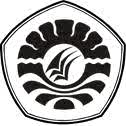 UNIVERSITAS NEGERI MAKASSAR (UNM)FAKULTAS ILMU PENDIDIKANPROGRAM STUDI PENDIDIKAN GURU SEKOLAH DASARAlamat: Kampus UNM Tidung, JL. Tamalate I Makassar KP. 90222		Telepon: 884457, Fax. (0411) 884457Laman: www.unm.ac.idPERNYATAAN KEASLIAN SKRIPSISaya yang bertanda tangan di bawah ini: Nama			: RisnawatiNim			: 1247040002Program Studi		: Pendidikan Guru Sekolah Dasar (PGSD)Judul Skripsi		: Penerapan Model Pembelajaran Kooperatif Tipe Jigsaw untukMeningkatkan Hasil Belajar siswa pada mata Pelajaran IPA kelas V SD Inpres No.26 Barang Kecamatan Barru Kabupaten BarruMenyatakan dengan sebenarnya bahwa Skripsi yang saya tulis ini benar merupakan hasil karya saya sendiri dan bukan merupakan pengambil alihan tulisan atau pikiran orang lain yang saya akui sebagai hasil tulisan atau pikiran sendiriApabila dikemudian hari terbukti atau dapat dibuktikan bahwa Skripsi ini hasil jiplakan, maka saya bersedia menerima sanksi atas perbuatan tersebut sesuai ketentuan yang berlaku. 							Makassar, 	Mei 2016							Yang membuat pernyataan							Risnawati							1247040002